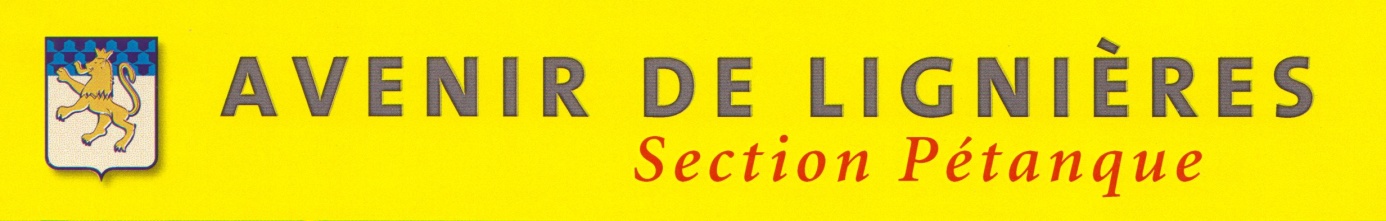 REPAS du 3 JUILLET 2016.Le dimanche 3 juillet nous aurons le plaisir de vous recevoir pour le championnat des clubs.Les personnes désireuses de se restaurer pourront réserver auprès  de :daniel.rubenstahl@hotmail.com ou 02.48.61.12.68.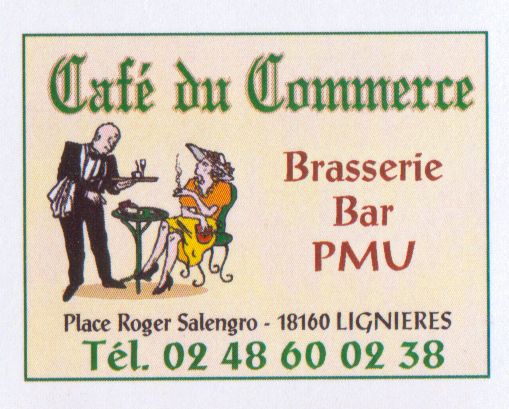 Au menu à 12,00 €uros:TERRINE DE SAUMON.JOUE DE PORC A LA BERRICHONNE.POMMES VAPEUR.FROMAGE.PAVLOVA AUX FRUITS ROUGES.¼  de VIN : ROSE ou ROUGE.Un KIR & le café vous seront offert à la buvette du club.Vos réservations sont attendues avant le26 juin inclus (dernier délai), afin de pouvoir vous accueillir dans les meilleures conditions.Bonne réception.